Name:____________________________Writing Equations of LinesWrite the equation of a line given the slope and y-intercept.   (y = mx + b)1) slope = -2, y-intercept = 7		2) slope = 4 y-intercept = -1		3) slope = , y-intercept = -24)					5)  					6) 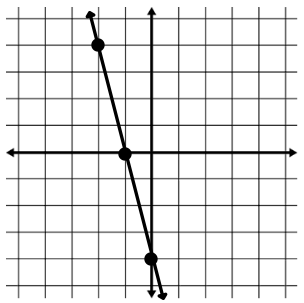 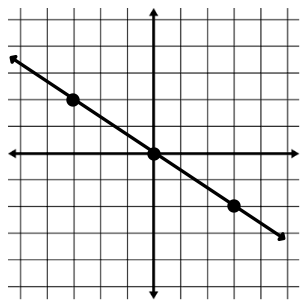 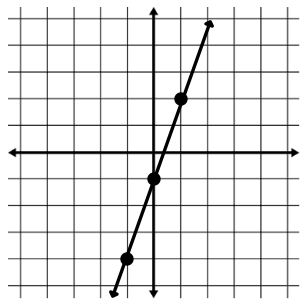 Write the equation of a line given a table.       7)   8)	9)        Slope = _____  y-int = ______	Slope = _____  y-int = ______		   Slope = _____  y-int = ______           y = ____________		    y = ____________				y = ____________Write the equation of a line given a slope and a point.10) m = 5; (2, 4)			11) m = ; (4, -1)			13) m = -1; (-5, 3)Write the equation of a line given two points.  11) contains (-1, 7) and (3, -9)				12) contains (3, -4) and (-5, -12)13) contains (-5, 8) and (-3, 0)				14) contains (3, -5) and (6, -5)14) x-int = 6, y-int = -6					15) x-int = -1, y-int = -5Write an equation given the following.      y – y1 = m(x – x1)16) contains (3, 2) and is || to y = x + 5			17) contains (-2, 5) and is || to y = -4x + 2       m = _______						       m = _______      || m = ______						      ||m = _______      m = ______						      m = ______    y = _____________						   y = ______________18) contains (-3, 4) and is || to 3y = 2x - 3			19) contains (-1, -2) and is || to 3x – y = 5       m = _______						       m = _______      || m = ______						      ||m = _______      m = ______						      m = ______    y = _____________						   y = ______________20) contains (-2, -2) and is  to y = x + 9			21) contains (-6, 5) and is  to x – y = 5       m = _______						       m = _______      || m = ______						      ||m = _______      m = ______						      m = ______    y = _____________						   y = ______________22) contains (2, 4) and is  to x – 6y = 2			23) contains (-1, -7) and is  to 3x + 12y = -6       m = _______						       m = _______      || m = ______						      ||m = _______      m = ______						      m = ______    y = _____________						   y = ______________24) contains (1, -5) and is  to x = 6			25) contains (-6, 5) and is|| to 2y = -4       m = _______						       m = _______      || m = ______						      ||m = _______      m = ______						      m = ______    y = _____________						   x = ______________xy-2-110-52147xy5310815132018xy5-615-2625-4635-66